Activity 3.2.2 Exterior Angles of PolygonsWhen one side of a convex polygon is extended beyond a vertex, the angle formed with the adjacent side is called an exterior angle of the polygon.  In the figure at the rightFAB is an exterior angle of pentagon ABCDE.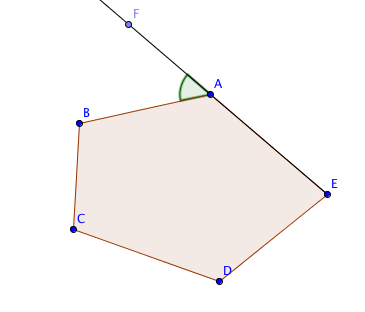 The exterior angle of a polygon and its adjacent angle form a linear pair.  Recall that the definition of a linear pair:  two angles that have a common side and whose other sides are opposite rays. In the diagram below  form a linear pair.  The Linear Pair Postulate states that the angles in a linear pair are supplementary, that is, the sum of their measures is 180°.  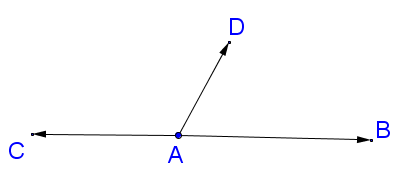 We will use this information to make a conjecture about relationships between exterior angles and the non-adjacent angles in a triangle.Using the definition of supplementary angles and linear pairs, what is the measure of  NMP ?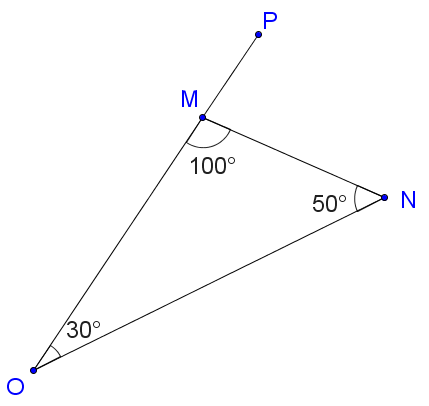 What do you notice about the relationship between NMP and angles MON and ONM?Using the definition of supplementary angles and linear pairs, what is the measure of LIJ ?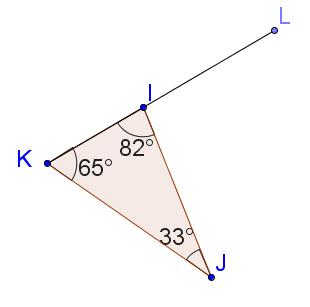 What do you notice about the relationship between LIJ and angles IKJ and IJK?Using the definition of supplementary angles and linear pairs, what is the measure of EFH ?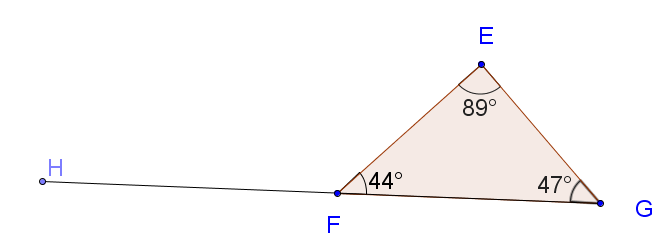 What do you notice about the relationship between EFH and angles FEG and EGF?Based on what you have observed, make one or more conjectures.Ask a friend:  Turn to your neighbor and write down their answer to question 7?  Are you and your neighbor in agreement?  If not, try to resolve any differences.Combine your thoughts from your answers to questions 7 and 8 to make final conjectures. After discussion with the entire class, prove your conjecture(s).